ΕΡΓΑΣΙΑ ΙΣΤΟΡΙΑΣ Α3Ελένη Τάμου και Ηλιάνα ΑνδρουτσοπούλουΣτα μέσα της δεκαετίας του 440 π.Χ. ο Ναξιώτης Δημόφαντος, όντας αντιπρόσωπος της νησιωτικής  του πόλης (Νάξου), επισκέπτεται την Αθήνα. Στη συνάντηση του με έναν παλιό του Αθηναίο γνώριμο, τον Θρασύμαχο, ακολούθησε ο παρακάτω διάλογος.Θ: Γεια σου φίλε μου Δημόφαντε! Πώς και από δω;Δ: Καλησπέρα Θρασύβουλε! Βλέπεις δεν είναι τυχαία η επίσκεψη μου. Ήρθα να ζητήσω μερικά χρήματα για τις ανάγκες του νησιού μας , πρόκειται να ναυπηγήσουμε ένα πολεμικό πλοίο, ο στόλος μας είναι απαραίτητος για την Συμμαχία .Θ: Είσαι σίγουρος; Δεν υπάρχει περίπτωση να σου δώσουν ούτε δραχμή!Δ: Και γιατί όχι; Έτσι κι αλλιώς έχουν πολλά χρήματα στο ταμείο τους.Θ: Ναι όμως δεν δίνουν τα λεφτά τους σε οποιοδήποτε τους τα ζητήσει.Δ: Αλήθεια; Και τότε γιατί εμείς τους δίνουμε φόρο κάθε μήνα;Θ: Γιατί αυτό ορίζει η συμφωνία!Δ: Πριν όμως από το θάνατο του Αριστείδη υπήρχε δικαιοσύνη. Τώρα δεν έχουμε κανένα δικαίωμα!Θ: Για ποιον λόγο να έχει δικαιώματα ένα μικρό νησί σαν την Νάξο;Δ: Δεν έχει σημασία η έκταση του τόπου αλλά να τηρούμε τους όρους που υπογράφουμε. Και για πες μου εσύ τώρα, όσους άντρες σας έχουμε δώσει ούτε ένας δεν γύρισε πίσω και από όλα τα πλοία που  υπήρχαν στο νησί ελάχιστα απέμειναν.Θ: Αυτό δεν είναι δικό μου πρόβλημα. Αν θες πήγαινε να το λύσεις με τους άρχοντες που διοικούν αυτόν τον τόπο και τη Συμμαχία.Δ: Ξέρεις κάτι , δεν μπορώ να σε αναγνωρίσω πια! Δεν είσαι αυτός που ήξερα! Οπότε σταματάει η φιλία μας!Θ: Πολύ καλά, όπως θες!Και κάπως έτσι μία φιλία πολλών ετών έληξε. Δυστυχώς, η πραγματική αγάπη και ο σεβασμός προς τον συνάνθρωπο φαίνεται στις δύσκολες στιγμές. Ο παραπάνω διάλογος απεικονίζει τον εγωισμό και την αλαζονεία που αποκτούν οι άνθρωποι όταν γίνονται ισχυροί.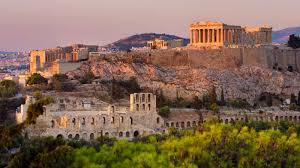 